 Тимошинская основная общеобразовательная школаПлан мероприятии по антибуллингу в образовательном учреждении на 2023-2025 гг.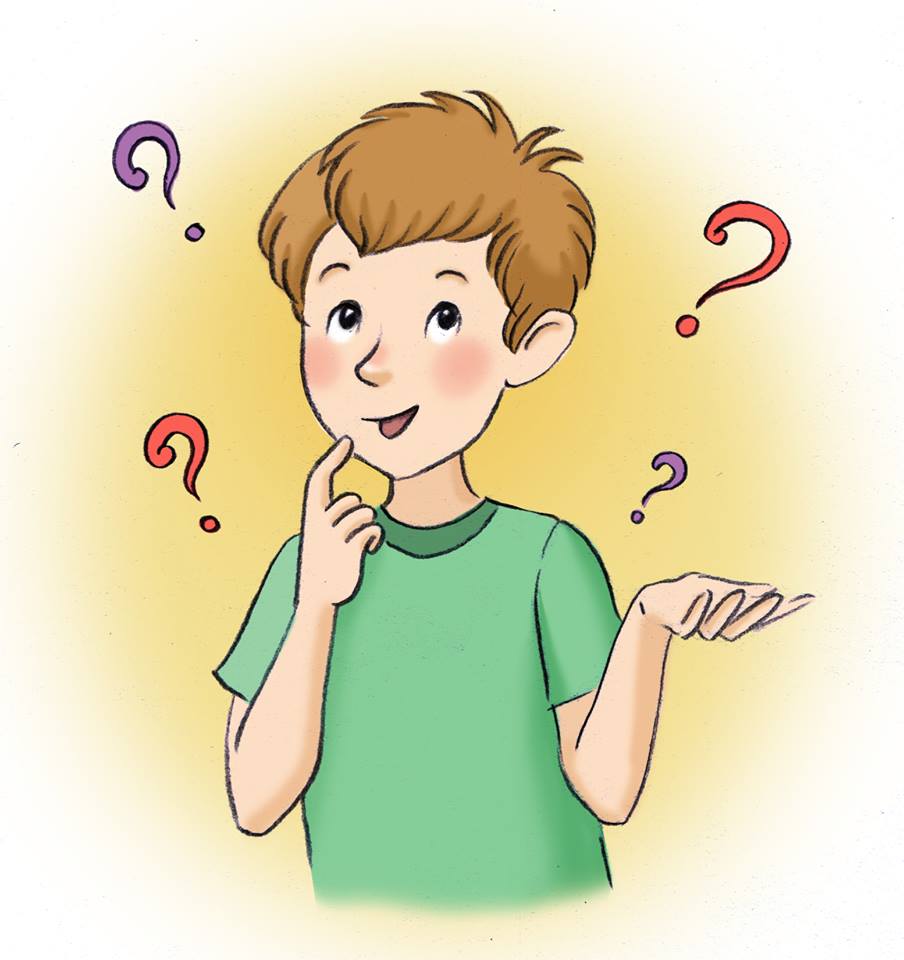 План мероприятийВид работыСрокиРабота с учителямиРабота с учителямиИнформирование классных руководителей орезультатах тестированияСентябрь - октябрьВыступление на педсовете по теме «Бул-линг»ноябрьРазработка и предоставление педагогам ме-тодических рекомендаций по профилактике буллингадекабрьОформление информационного стенда потеме «Буллинг»мартОформление информационного стенда потеме «Буллинг»апрельКонсультирование педагогов по различным ситуациям, связанными с ситуацией бул-лингаВ течение года по запросуРабота со школьникамиРабота со школьникамиПодготовка информационных стендов («От- ветственность», «Способы эффективного общения», предоставление информации о возможности получения психологическойпомощи (адреса, телефоны доверия))Октябрь - январьИндивидуальная психокоррекционная рабо-та с обучающимися, имеющими агрессив-ные, насильственные и асоциальные прояв- ленияВ течение года по запросуТЕАТР ДРУЖБЫноябрьПроведение процедуры медиации и другихвосстановительных технологий с участни- ками школьной травлиВ течение года по запросуРабота с обучающимися, имеющими агрессив-ные, насильственные и асоциальные прояв- ленияВ течении года по запросуОрганизация тренингов и классных часов для учащихся («Умение решать конфлик-ты», «Способы эффективного общения»).В течение годаТренинговые занятия для обучающихся по предупреждению виктимного поведения ипрофилактике буллингаВ течение годаКвест-игра /Класс# Вместе/ДружбаноябрьТема 6. «Обида»ноябрьТема 7. «Мои слабости»декабрьТема 8. «Мои проблемы»декабрьТема 9. «Мотивы наших поступков»январьТема 10. «Люди, значимые для меня»февральТема 11. «Эффективные приёмы общения»февральТема 12. «Я тебя понимаю»мартТема 13. «Взаимопомощь»мартТема 14. «Творческая личность»апрельТема 15. «Полюбить себя»апрельТема 16. «В дальнюю дорогу»апрельРабота с родителямиРабота с родителямиВыступление на родительских собранияхТема: «Буллинг и кибербуллинг»,ноябрьТема:«Психологические особенности под-росткового возраста»,январьТема:«Способы эффективного взаимодей-ствия с ребенком»мартТема:«Профилактика жестокого обращенияс ребенком»майПодготовка методических рекомендаций на тему «Способы эффективного взаимодей-ствия с ребенком»декабрьтему «Как научить ребенка быть сильным»февральтему «Профилактика суицидального пове-дения у детей»апрельбуллинга для родителей на школьном сайтеАдресная информационно-просветительская работа с родителями (законными представи-телями)В течение года по запросу